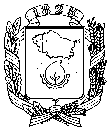 АДМИНИСТРАЦИЯ ГОРОДА  НЕВИННОМЫССКАСТАВРОПОЛЬСКОГО КРАЯПОСТАНОВЛЕНИЕ28.08.2017                                                                                                     № 2014г. НевинномысскО внесении изменения в список избирательных участков, участков референдума для проведения голосования и подсчета голосов избирателей единых для всех выборов, проводимых на территории города  Невинномысска, а также для всех референдумов Ставропольского края, местных референдумов, утвержденный постановлением администрации города Невинномысска от 17 января 2013 г. № 23  Постановляю:1. Утвердить прилагаемое  изменение, которое вносится в  список  избирательных участков, участков референдума для проведения голосования и подсчета голосов избирателей единых для всех выборов, проводимых на территории города  Невинномысска, а также для всех референдумов Ставропольского края, местных референдумов, утвержденный постановлением администрации города Невинномысска от 17 января 2013 г. № 23   «Об образовании избирательных участков, участков референдума на территории города Невинномысска» (с изменениями, внесенными постановлениями администрации города Невинномысска от 24 июня 2016 г. № 1312, от 17.07.2017 г. № 1805).2. Настоящее постановление подлежит опубликованию путем размещения на официальном сайте администрации города Невинномысска в информационно - телекоммуникационной сети «Интернет».Глава города Невинномысска					    Ставропольского края                                                                    М.А. МиненковУТВЕРЖДЕНОпостановлением администрациигорода Невинномысска28.08.2017 № 2014ИЗМЕНЕНИЕ,которое вносится в список избирательных участков, участков референдума для проведения голосования и подсчета голосов избирателей единых для всех выборов, проводимых на территории города  Невинномысска, а также для всех референдумов Ставропольского края, местных референдумов В строке   «
																			          »в столбце 4 после слов «по улице Молодежной» слова «(четная и нечетная стороны)» исключить.Первый заместитель главы администрациигорода Невинномысска                                                                                                                                            В.Э. Соколюк12348441436МБОУ СОШ № 16т. 7-52-93улица Апанасенко, 82А,357106дома от пересечения улиц Степана Разина и Приборостроительной по улице Приборостроительной (четная сторона) до улицы Новой, далее по улице Новой (четная и нечетная сторона), исключая  дома 3А и 7, до пересечения с улицами Круговой, Апанасенко, далее между ГК «Квант» и домом 45Б по улице Круговой до северной границы СНТ «Квант», далее прямой линией в западном направлении до улицы Молодежной, далее по улице Молодежной (четная и нечетная стороны) до пересечения с улицами Приборостроительной и Степана Разина